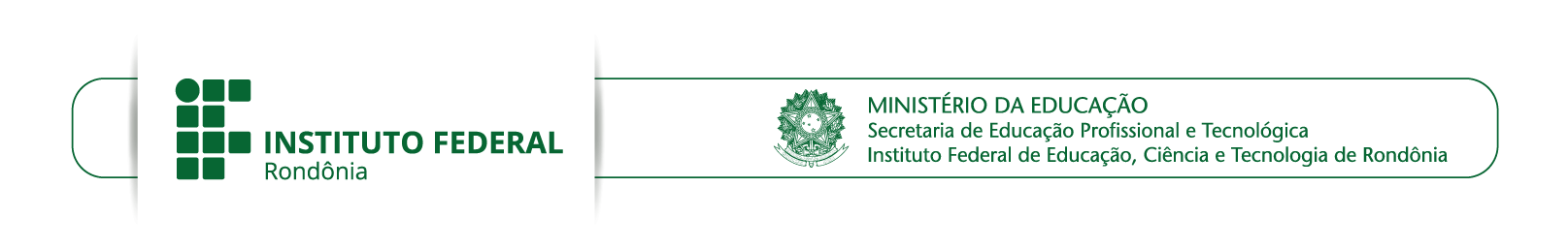 ANEXO V - RELATÓRIO DE PRESTAÇÃO DE CONTASIDENTIFICAÇÃO DO SERVIDOR BENEFICIÁRIO:RECURSO CONCEDIDO:DADOS DA PUBLICAÇÃO, PUBLICADO (PAC) OU SUBMETIDO (TAC):Para uso do DEPESP(   ) PRESTAÇÃO DE CONTAS DEFERIDA;(   ) PRESTAÇÃO DE CONTAS INDEFERIDA..Porto Velho, 	de 	de 	.Chefe do Departamento de Pesquisa, Inovação e Pós-Graduação – DEPESPNome:Nome:CPF:RG:E-mail:Fone:Edital:Modalidade de Auxílio:(   ) Publicação de artigo científico – PAC      (   ) Tradução ou Revisão de artigo científico – TAC    (   ) Editoração e Publicação de Livro – EPLValor Solicitado (R$):Valor Gasto (R$):O valor gasto é igual ao valor solicitado:Sim. ☐ Não, Neste caso, solicitar emissão da Guia de Recolhimento da União – GRU ao DEPESP.Título do trabalho:Título do trabalho:Revista/Proceedings:Revista/Proceedings:ISSN (Periódico):ISSN (Periódico):Lista de Autores/Instituição:Lista de Autores/Instituição:Quantidade de autores:Quantidade autores do IFRO:Artigo Publicado (PAC) ou Submetido (TAC) em periódico reconhecido e indexado com ISSN ou em anais de congresso internacional ou nacional:(   ) Sim.         (   ) Não, Neste caso recusar a prestação de contas.Autores Agradecem o IFRO Campus Porto Velho Zona Norte pelo apoio financeiro:(   ) Sim.         (   ) Não, Neste caso recusar a prestação de contas.Comprovante de pagamento da Guia de Recolhimento da União – GRU:(   ) Sim.         (   ) Não, Neste caso recusar a prestação de contas.            (   ) Não se aplica.Modalidade PAC (Documentos Obrigatórios para Prestação de Contas):(   ) Comprovante de pagamento do valor cobrado, emitido em CPF do servidor;(   ) Comprovante do artigo publicado e ou de submissão a periódico indexado/evento técnico-científico internacional e ou nacional.Modalidade TAC (Documentos Obrigatórios para Prestação de Contas):(   ) Comprovante de pagamento do valor cobrado pela tradução ou revisão;(   ) Cópia do artigo traduzido ou revisado;(   ) Comprovante de submissão e/ou aceite.Modalidade EPL (Documentos Obrigatórios para Prestação de Contas):(   ) Comprovante de pagamento do valor cobrado, emitido em CPF do servidor;(   ) Comprovante do livro publicado.